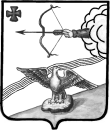 АДМИНИСТРАЦИЯ ОРЛОВСКОГО РАЙОНА                                              КИРОВСКОЙ ОБЛАСТИПОСТАНОВЛЕНИЕ29.03.2021                                                                   № 184-пг. ОрловОб  установлении  стандартов  уровня  платежа  населения  на  2021 год  на  услуги  водоснабжения  и  водоотведения  для  организаций  коммунального  комплекса СХЗАО «Тохтинское»  на  территории  Орловского сельского  поселения            В  целях  реализации  положений  статьи 157.1 Жилищного  кодекса  Российской  Федерации  об  ограничении  повышения  платы  граждан  за  коммунальные  услуги  для  муниципальных   образований  Кировской  области   Указом   Губернатора  Кировской  области  от  05.12.2018  №156   «Об  утверждении  предельных  (максимальных)  индексов  изменения   размера   вносимой  гражданами  платы  за  коммунальные  услуги  в  муниципальных  образованиях  Кировской  области  на  период  с  01 января  2019 года  по  31 декабря  2023 года»(в редакции Указ Губернатора Кировской области от 10.12.2020 №156 «О внесении изменений в Указ Губернатора Кировской области от 05.12.2018 №156»)  администрация Орловского района Кировской области  ПОСТАНОВЛЯЕТ:         1. Установить  стандарты  уровня  платежа  населения  на   2021 год  на  услуги  водоснабжения  и  водоотведения  для  организаций  коммунального  комплекса СХЗАО «Тохтинское»  на  территории  Орловского сельского  поселения, согласно  приложению.          2. Опубликовать  постановление  в  Информационном  бюллетене  органов  местного  самоуправления  муниципального  образования Орловский муниципальный район.   3.  Постановление  вступает  в  силу  после  опубликования  и  применяется   к   правоотношениям  возникшим   с  01.01.2021  и  действует   по  31.12. 2021 годаГлава администрацииОрловского района                          С.С.Целищев                                                                               Приложение                                                                               УТВЕРЖДЕНО                                                                                                                                               Постановлением  администрации                                                                               Орловского района Кировской                                                                               области                                                                               от 29.03.2021  № 184-пСтандартыуровня  платежа  населения  на  2021 год  на  услуги  водоснабжения  и  водоотведения  для  организаций  коммунального  комплекса  СХЗАО «Тохтинское» на территории Орловского сельского поселения.ВидкоммунальнойуслугиВидблагоустройства  домовс     01.01.2021по    30.06.2021с     01.01.2021по    30.06.2021с      01.07.2021по     31.12.2021с      01.07.2021по     31.12.2021ВидкоммунальнойуслугиВидблагоустройства  домовСтандартуровня  платежаграждан( %)Тарифдлянаселения(рублей)Стандартуровня  платежаграждан( %)Тарифдлянаселения(рублей)Холодное    водоснабжениеХолодное    водоснабжениеСХЗАО "Тохтинское"Многоквартирные и жилые дома с холодным водоснабжением, с местной канализацией, оборудованные водонагревателями, раковинами, мойками кухонными, унитазами, ваннами 1650-, душемМногоквартирные и жилые дома с холодным водоснабжением, с местной канализацией (в том числе выгребные ямы), оборудованные водонагревателями, раковинами, мойками кухонными97,564510,7197,212511,16Многоквартирные  и жилые дома  с холодным водоснабжением от водоразборных колонок